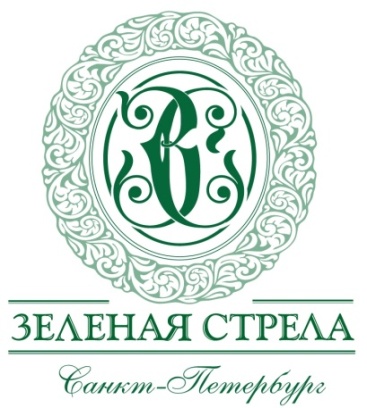 МЕЖДУНАРОДНЫЙ ЦЕНТР ЛАНДШАФТНОГО ИСКУССТВАприглашает Лавандовый рай в садах Прованса с Энтони Полом05 – 10 июля 2020До чего прекрасна НиццаНа слиянии пяти рекНевозможно не влюбитьсяЗолотой искусства векА кругом цветет стрелицияВ мир прекрасный Belle ÉpoqueЯ на миг вернуться смогДо чего прекрасна Ницца!Дмитрий Баранов, май 2016 г.В период цветения ароматной лаванды в Провансе вас ожидает волшебное зрелище: на фоне синевы неба раскинулся бескрайний фиолетовый ковёр, сливающийся с горизонтом. Вдаль за горизонт плавно ныряет солнце и запах счастья и лаванды впитывается в каждую клеточку тела! Этот бесценный момент достоин того, чтобы позволить ему случиться!05 июля (воскресенье)Из Санкт-Петербурга:09.15. Вылет из Санкт-Петербурга, а/к Аэрофлот. Рейс SU663312.00. Прибытие в Ниццу.Из Москвы:10.05. Вылет из Москвы, а/к Аэрофлот. Рейс SU247013.10. Прибытие в Ниццу.Трансфер в отель (предоставляется под рейсы, заявленные в программе).13.30 – 14.30. Обед в Ницце (оплата на месте самостоятельно)14.30 – 17.30. Обзорная экскурсия по Ницце с гидом.Ницца - столица Лазурного побережья Франции. Созданная когда-то греками и названная в честь богини победы Ники, в античную эпоху была также заселена римлянами, которые основали свою колонию со столицей в Симье, ныне является кварталом города Ницца, с великолепным Францисканским монастырем XVI века и оливковым парком, в котором расположен музей художника Матисса. Но сердце города, где жизнь постоянно бьет ключом — это конечно Cours Saleya - Старый город с городским рынком, живописным Marché aux fleurs — цветочным рынком, узкими улочками 16–17 века. Все это прекрасно передает итальянский колорит, так как Ницца является французской только в течение последних 150 лет.Посещение музея Марка Шагала в Ницце.Национальный музей Марка Шагала расположен в Симье – роскошном районе Ниццы. Здание музея представляет собой одноэтажный особняк современного типа, выполненный из светлого камня. Вокруг него раскинулись прекрасные дубы, стройные оливы и изысканные кипарисы. Весь его облик гармонирует со внутренним убранством и полным названием музея – таким как «Le Musee National Message Biblique Marc Chagall», что на русский язык можно перевести как «Библейское послание Марка Шагала». Действительно, столь прекрасное местоположение здания можно сравнить с райскими кущами, где в радости и безмятежности проводили свои дни Адам и Ева.17.30 – 18.30. Переезд в Канны.18.30 – 19.30. Мини экскурсия по Каннам.Трансфер в отель .Размещение в отеле Ibis Cannes Plage La Bocca 3*Ужин самостоятельно.Ночь в отеле Ibis Cannes Plage La Bocca 3*Отель Ibis Cannes Plage La Bocca расположен в Каннах, в 100 метрах от пляжа Ла Бокка и в 3 км от Дворца фестивалей и конгрессов. К услугам гостей круглосуточная стойка регистрации. В номерах предоставляется бесплатный Wi-Fi.06 июля (понедельник)Завтрак в отеле.09.00. Выезд из отеля. Время в пути 2 – 2, 5 часа.11.00 – 18.00. Посещение Вердонского ущелья и озеро Сент-Круа.При взгляде на Вердонское ущелье захватывает дух. Это настоящий шедевр природы. За многие тысячелетия река Вердон проложила свой путь у Альпийского предгорья, образовав крупнейший каньон Европы. Красота ущелья завораживает — только представьте изумрудную реку в окружении роскошных зеленых лесов каньона и благородных серых скал. Разглядеть всю красоту Вердонского ущелья можно еще на подъезде к нему. Озеро Сент-Круа — ещё одна потрясающая природная достопримечательность Прованса. Его ярко-бирюзовая прозрачная вода стала визитной карточкой и главной особенностью озера. На озере можно арендовать катамаран, каноэ, байдарку или просто искупаться. Сент-Круа — самое большое из озер природного парка Вердон и третье по величине во Франции.Прогулка по живописному городу ⁠⁠Мустье-сент-Мари.Во времена Людовика 14 и Марии-Антуанетты этому городу было оказано много почестей и регалий, ведь именно здесь производили фарфор для самого короля. На сегодняшний день этот город занесен в список Юнеско. Остановившись у входа в город мы отправимся на пешую прогулку, по мощенным булыжником улицам, окунаясь все большее средневековье. Множество лавок предлагаю изделия из фарфора на любой вкус, но нам интерна только одна. Небольшой лавочка при гончарной мастерской уже больше 200 лет превращает глину в произведение искусства. Производство происходит по той же технологии как и много лет назад, здесь вы не найдете ни одной одинаковой вещи, каждое изделие уникально и неповторимо.Обед ( на месте самостоятельно)Плато Валенсоль и лавандовые поля.У деревушки Валенсоль раскинулись знаменитые лавандовые поля. Нежные кустики лаванды с тонким ласковым ароматом притягивают к себе туристов со всего мира. Эти цветы — само отражение романтичного Прованса.Отправление в отель в Gréoux les BainsРазмещение в отеле La Chêneraie / Gréoux les Bains Cadarache by balladins 3*Ужин самостоятельно.Ночь в отеле  La Chêneraie / Gréoux les Bains Cadarache by balladins 3*07 июля (вторник)Завтрак в отеле. 09.30. Выезд из отеля.10.00. Посещение  фабрики натуральной косметики L’Occitane.Интерактивная экскурсия, на которой, используя разные чувства человека, можно изучить основные этапы истории бренда — от волшебного момента первой дистилляции до проектов, поддерживаемых фондом L'OCCITANE.Здесь, в крупнейшем магазине L'OCCITANE во Франции, вы можете приобрести всю самую знаменитую продукцию бренда и новинки по выгодным ценам.Обед (оплата на месте самостоятельно)Переезд к саду Волчицы Николь Дивизиан (La Louve Nicole de Vésian) (1,5 часа)Посещение сада Волчицы Николь Дивизиан (La Louve Nicole de Vésian) Николь Дивизиан, проработав почти 30 лет в мире моды и сотрудничая с лучшими дизайнерами мира, после смерти супруга неожиданно оставила свое дело и уехала в тихую деревеньку Бенье в Провансе. Здесь она купила заброшенный сад и занялась садоводством. В это время ей было уже 70 лет. За несколько лет ей удалось создать настоящий шедевр садового искусства – сад Волчицы. Сад располагается на 500 м2 площади, но благодаря тому, что он создан из большого количества террас и имеет много извилистых дорожек, изнутри сад кажется гораздо больше. Будучи модельером, Николь обладала исключительным вкусом и это отразилось на ее саде. После смерти хозяйки сад был куплен коллекционером Джуди Пилбери. Джуди собиратель редкостей и считает сад своей лучшей покупкой – настоящей жемчужиной в своей коллекции. Однако содержать сад не легко. Одной из визитных карточек садов Николь Дивизиан были стриженные фигуры из живых растений. Их можно стричь только вручную. Для поддержания сада приходится содержать двух садовников. Однако новая владелица не жалеет денег на сад, так как считает, что сад Волчицы является лучшим произведением выдающегося модельера и ландшафтного дизайнера Дивизиан.Переезд в Оранж (1,5 часа)Прибытие в Оранж.Ужин самостоятельно.Ночь в отеле Ibis Orange Centre Echangeur в Оранже.08 июля (среда)Завтрак в отеле.08.00. Выезд из отеля.Посещение двух частных садов работы Энтони Пола. "Сад Tony Stone в Воклюзе (Северный Прованс), вероятно, является одним из самых любимых садов, которые я спроектировал. Это во многом связано с его прекрасным расположением и грандиозным видом на естественную долину со знаменитой горой Мон-Ванту. Гора хранит в себе настоящий дух сада и всей долины. Она стала превосходным фоном для развертывающегося перед зрителем вида. Вся идея построена на вознесении дани уважения этому духу – это точка фокуса для сада.Я хотел найти способ синхронизироваться с обстановкой за пределами сада и найти какую-то синергию с этим окружением. Я рассматриваю этот сад, как большой холст, на котором рисую разнообразной палитрой цветов, такими как лаванда и ирис, а смелые мазки яркими цветами - это уникальная подпись сада.Мною использованы различные скульптурные композиции в саду, чтобы создать эффект присутствия и сфокусировать внимание на отдельных частях сада, но не слишком отвлекать от общего повествования. Я не потерял свою страсть к использованию зеленой архитектуры и многие растения были сформированы, чтобы произвести сильное впечатление и подчеркнуть архитектурность посадок. Тем не менее, я стараюсь уважать здешнюю природу, используя в саду местные растения, которые соединяются с обстановкой и окрестностями.С 1999 года я начал работать с этим садом, и каждый последующий год мы вносили изменения, ухаживали за садом, следили за его потребностями и опробовали новые идеи. Мой клиент сейчас поручил мне расширить сад, включив в него участок своего соседа, который он недавно купил и строит там новый гостевой дом. Я не представляю, что когда-нибудь смогу бросить этот сад или прекратить работу над ним, поскольку он стал очень важной частью моей жизни".С любовью, Энтони Пол.Обед (оплата на месте самостоятельно)Посещение винодельни.Возвращение в Оранже.Ужин самостоятельно.Ночь в отеле Ibis Orange Centre Echangeur в Оранже.09 июля (четверг)Завтрак в отеле.Выезд из отеля.Программа уточняется. Переезд в Ниццу.Прибытие в Ниццу, размещение в отеле.Ужин самостоятельноНочь в отеле Gounod 3 в Ницце. 10 июля (пятница)Трансфер в аэропорт (предоставляется под рейсы, заявленные в программе).В Санкт-Петербург:01.00. Вылет из Ниццы, а/к Аэрофлот. Рейс SU663405.30. Прибытие в Санкт-Петербург.В Москву:13.05. Вылет из Ниццы, а/к Аэрофлот. Рейс SU614017.55. Прибытие в Москву.Стоимость программы 1350 у.е. (1 у.е. = 1 евро)Запись в поездку предварительная по телефонам 8-812-612-86-82, 8-921-956-99-35,                                                                                          e-mail: green-arrow@list.ru. Наши сайты www.zstrela.ru, http://vk.com/zelenayastrela